Draft of 04 May 2016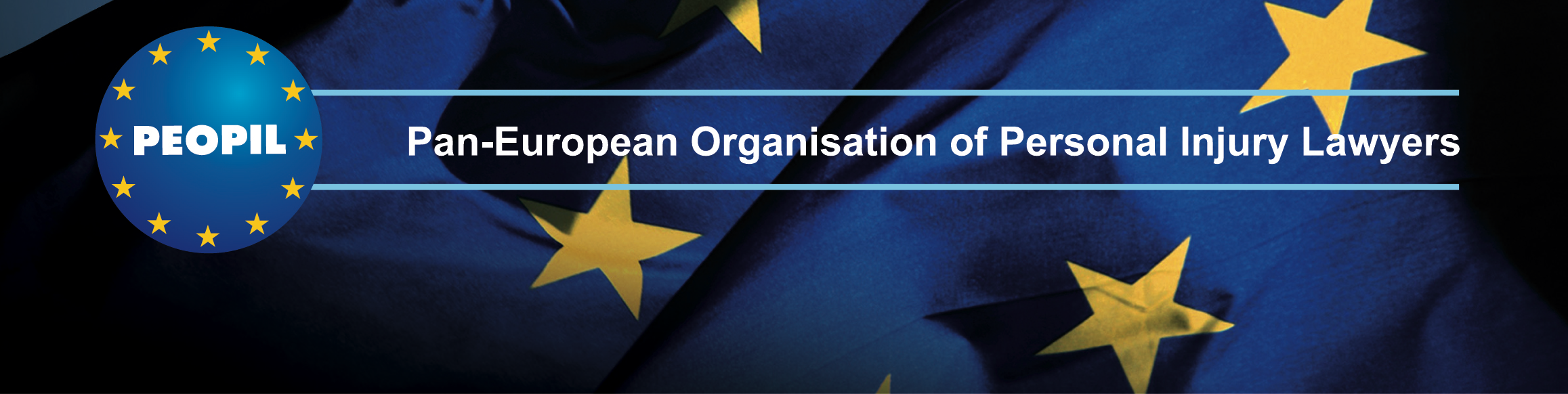 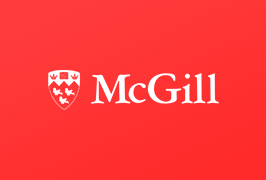 Ninth AnnualMcGill University/PEOPILCONFERENCE ON INTERNATIONAL AVIATION LAW & INSURANCEatThe Hub - Edinburgh's Festival CentreCastlehillEdinburgh, Scotland 20 May, 2016Organized byThe McGill University Institute of Air & Space Law&PEOPIL (Pan-European Organisation of Personal Injury Lawyers)6.0 CPD POINTS BNS/PEOP SOLICITORS REGULATION AUTHORITY SRA ENGLAND6.0 APIL CPD HoursThis event brings together World-Leading aviation liability and insurance experts to address the following topics:Recent Developments  in Aviation Liability and InsuranceComparative Jurisprudence under the Warsaw System and the Montreal Convention of 1999  Jurisdiction & Forum Non ConveniensLiability of Airlines, Airports, Lessors, Manufacturers, Maintenance Providers & ANSPs Challenges of SettlementFRIDAY – 20 MAY 2016PROGRAM& DINNERLocation: The Hub - Edinburgh's Festival CentreCastlehill, Edinburgh8:00 – 9:00REGISTRATION9:00 – 10:15Air Carrier Liability Recent Warsaw and Montreal Convention InterpretationsRecoverable DamagesConflicts Between U.S. and European CourtsThe Challenges of Achieving Global UniformityA Comparative Analysis of “Thorny” Issues under the Montreal Convention, including:Liability for Pre-Impact Fright in a Death CaseIf there is no Article 33 Jurisdiction of the Passenger’s Claim against the Airline, will the Manufacturer’s Contribution Claim against the Airline also be barred by Article 33? Airline Liability for Injuries to Passengers Resulting from the Actions of Other Passengers.Comparative Fault and Multiple DefendantsChair: Alan Reitzfeld – Holland & Knight, New York, USASpeakers:Simon Balls – Kennedys, London, UKRobert F. Hedrick - Aviation Law Group PS, Seattle, USAAnna Masutti - Lexjus Sinacta, Milan - Bologna, ItalyJoseph Wheeler - International Aerospace Law & Policy Group and Maurice Blackburn Lawyers, Brisbane, AustraliaRefreshment Break10:45 – 12:00Jurisdiction & Venue Which forum is best for the plaintiffs/defendants?How to pick and choose among the venues of carriers, manufacturers, and others?Is the fifth jurisdiction of the Montreal Convention being used more often?Forum Non Conveniens –West Caribbean Airways & Bashkirian case updatesWhat are the recent developments in forum non conveniens, and when does it work well, or work poorly?Chair: Prof. Anna Konert – Lazarski University, and K&K Aviation Lawyers, Warsaw, PolandSpeakers: Sophie Cochery – HMN & Partners, Paris, France Stratis Georgilas – G-H Chambers, Athens, Greece Rob Lawson QC – Quadrant Chambers, London, UK Laura M. Safran, QC - DLA Piper, Calgary, CanadaMichael Scoville - Perkins Coie LLP, Seattle, USA12:00 – 13:00Lunch13:00 – 14:00Products Liability Recoverable DamagesThe Conflict Between North American and European CourtsTCAS, Autopilot and AutomationWill we see more use of the Hague Convention on Products Liability?Is there Liability Exposure for Foul Cabin Air and Radiation?Chair: Heather C. Devine – Isaacs & Co., Toronto, CanadaSpeakers: Alisa Brodkowitz - Friedman | Rubin, Seattle, USAJean-Michel Fobe – Sybarius Advocats, Brussels, BelgiumÉric Vallières - McMillan LLP, Montreal, Canada14:00 – 15:00Liability of Airports, ANSPs, Lessors and Maintenance Providers•	Latest and forecasted developments in the air navigation services (such as RPAS, remote towers and virtual infrastructures) and their impact on the liability of service providers•	The national liability regime (including case law) applicable to airport operators - a national perspective: Swiss law, and selected other European countries•	The performance of national public law tasks by airport operators•	The application of the national liability legislation to airport operators•	The contractual liability of the airport operator: - vis-à-vis the public authority, as the airport land owner who granted the airport operator the concession contract (whether operated by a public or a private operator, the airport always remains a public asset that requires public service/general interest obligations)- vis-à-vis its various contractual counterparts (including airlines, groundhandlers, retailers, security and safety providers, etc.)•	The lessor and manufacturer liability, latest developmentsChair:  Axelle Cartier - Joint Aviation Authorities-Training Organisation (JAA-TO), Hoofddorp, The NetherlandsSpeakers:Isabelle Lelieur – VINCI Airports, Paris, FranceProf. Francis Schubert – Skyguide, Genève, SwitzerlandDr. Julien Subilia - AVIALEGAL, counsel, attorney-at-law, Lausanne, Switzerland15:00 – 15:30REFRESHMENT BREAK15:30 – 17:00Difficulties of Settlement & Emerging Insurance IssuesThe Challenges of State Liability: A look at KAL 007, Lockerbie, the September 11, 2001 U.S. terror attacks, and MH 17Insurance for Acts of Terrorism and Conflict ZonesA look at MH 370Difficulties Imposed by Sanctions and International Trade ControlsInsuring UAVs (Unmanned Aerial Vehicles, or RPAS, Remotely Piloted Aircraft Systems)Cyber Security IssuesChair: Prof. Dr. Paul Stephen Dempsey – McGill University, Montreal, Canada
Panelists:Mitch Baumeister - Baumeister & Samuels, P.C., New York, USAQian Chen –Jingtian Law Firm, Shenzhen, ChinaAndrew Harakas - Clyde & Co, New York, USAJoe Taccetta - JLT Aerospace, New York, USA19.00  Gala Dinner, dress code: lounge suit 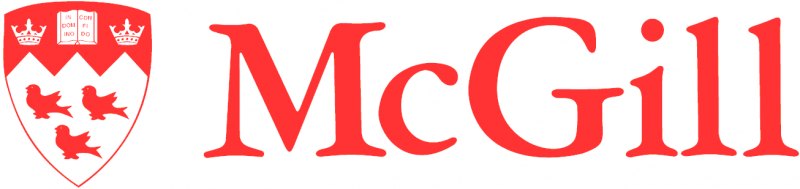 REGISTRATION FORMPan-European Organisation of Personal Injury Lawyers& McGill University Institute and Centre for Air & Space Law CONFERENCE ON INTERNATIONAL AVIATION LAW & INSURANCEEdinburgh, Scotland19-20 May 2016Name			_________________________________________________________Firm:			 _________________________________________________________Address:  		_________________________________________________________    Email:			_________________________________________________________REGISTRATION FEE INCLUSIVE OF: one day seminar, lunch and coffee breaks, and a Gala Dinner.* Members of PEOPIL, the European Aviation Club, and graduates of McGill University enjoy a £40 discount off of these rate categories.PAYMENT METHODS:Payment by Credit/Debit CardI wish to pay by MasterCard or Visa (WE DO NOT ACCEPT ANY OTHER CREDIT CARDS)I wish to debit my account with the amount of £ ______Card No:  ______________________________________________Expiry date:___________________ 3 digit Security Code (on the back of the card)  _______________Name as on card:_________________________________________Cardholder's address:______________________________________Country              _____________________________________________Date & Signature:____________________________________________By bank transfer:I attach proof of payment by bank transfer to PEOPIL (at no charge to the organisers)Account No 0101 5883LLOYDS BANK, OLD MARKET SQUARE, NOTTINGHAM NG1 6FD, ENGLAND, UKAccount Beneficiary: PEOPILSort Code 30-96-18BIC LOYDGB21069IBAN GB 09 LOYD 3096 1801 0158 83Payment by Cheque I enclose a cheque for £ ___________PLEASE RETURN FORM TO:PEOPIL, Imperial House, 31 Temple Street,Birmingham B2 5DB, England, UKFax: +44 (0)121 6439405Terms and conditions:This booking form constitutes a legally binding document.McGill and PEOPIL reserve the right to vary or cancel the seminar where the occasion necessitates. McGill and PEOPIL accept no liability if, for whatever reason, the conference does not take place. Cancellations will be acceptable in writing and a charge to cover administration will be made as follows:- over 21 days 15%, 14-20 days 50%, 13 days or less 100%.Transfers to another person will be acceptable in writing and a charge of 15% of the fee to cover administration costs will be applied.Date and Sign:___________________________________________________________________PLEASE NOTE: Accommodation is not included in this package and McGill/PEOPIL are not responsible for hotel reservations. You may book a room directly with one of the Conference Hotels.HotelMap for PEOPIL & McGill University Aviation Conference:        https://www.HotelMap.com/pro/MMB3U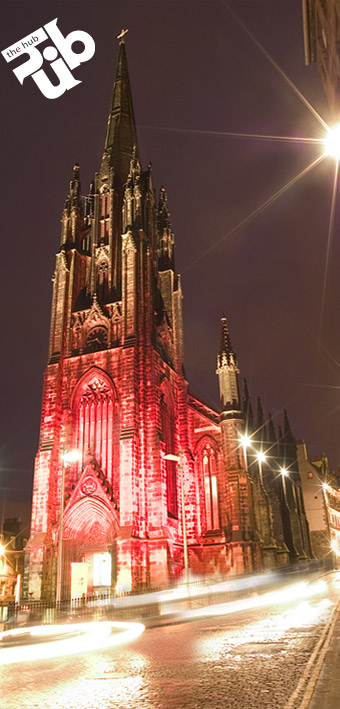 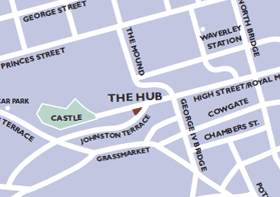 Bronze Level Sponsors: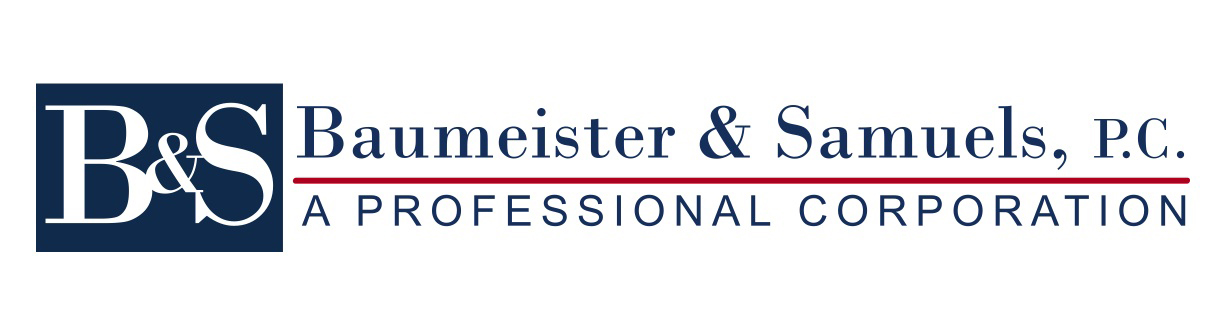 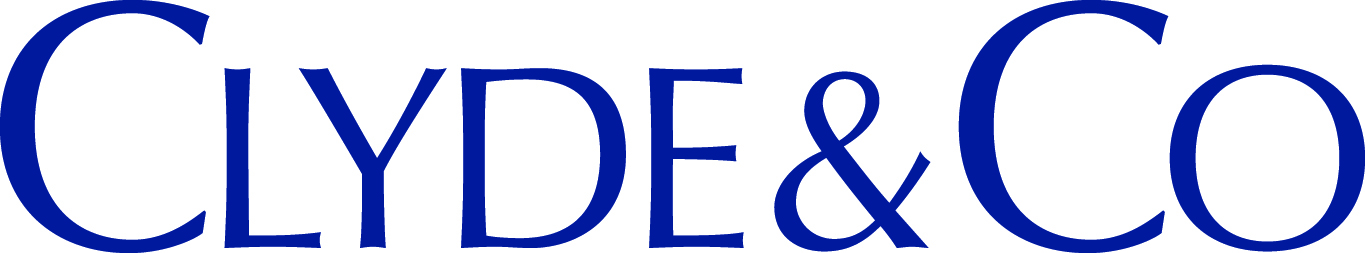 THIS IS THE NINTH ANNUAL INTERNATIONAL CONFERENCE ON INTERNATIONAL AVIATION LAW & LIABILITYPrior Conferences were held in:Toulouse 2008Montreal 2009Amsterdam 2010Montreal 2011London 2012Montreal 2013London 2014Montreal 2015Edinburgh 2016TotalNumberTotalAmountDELEGATE RATE*@ £440Early Registration Rate (before March 1)*@ £350Speakers*@ £365Students, government, academics, and PEOPIL Young Lawyers Section members@ £145